Sowie czary„Sowie czary” to seria trzech książek, których bohaterką jest dziewczynka o imieniu Flora. 
Dziewczynka jest bardzo podekscytowana, bo właśnie przeprowadziła
się wraz z rodziną z miasta na wieś. Nie może jednak znaleźć na wsi przyjaciół, aż do momentu, gdy pewnego razu spotyka w lesie małą sowę.
Flora od początku czuje, że nie jest to zwykły ptak. Sowa skrywa pewną tajemnicę…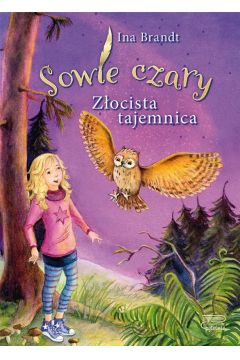 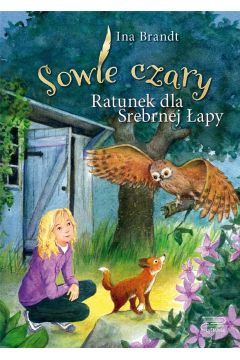 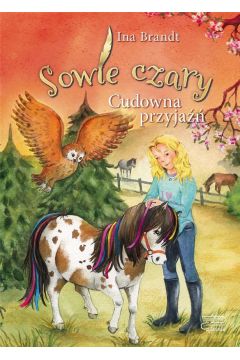 